PENERAPAN MODEL PEMBELAJARAN DISCOVERY LEARNING UNTUK MENINGKATKAN SIKAP DISIPLIN DAN HASIL BELAJAR PESERTA DIDIKPenelitian Tindakan Kelas Terhadap Kelas V Semester I Pada Mata Pelajaran PKn Materi Pentingnya Keutuhan Negara Kesatuan Republik Indonesia (NKRI)Diajukan untuk memenuhi salah satu Tugas dalam Menempuh Penulisan SkripsiProgram Studi Pendidikan Guru Sekolah Dasar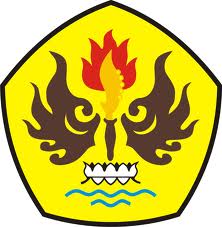 Disusun Oleh:      Nama	 : Asep Nandang. P	      NPM	 : 115060306      Kelas	 : EPROGRAM STUDI PENDIDIKAN GURU SEKOLAH DASARFAKULTAS KEGURUAN DAN ILMU PENDIDIKANUNIVERSITAS PASUNDANBANDUNG 2015